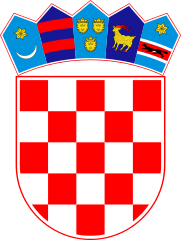 KLASA: 021-05/19-01/37URBROJ: 2178/02-03-19-1Bebrina, 24. rujna 2019. godineNa temelju članka 32. i članka 49. Statuta općine Bebrina (“Službeni vjesnik Brodsko-posavske županije” broj 2/2018) Općinsko vijeće općine Bebrina na 23. sjednici održanoj 24. rujna 2019. godine, donosi ODLUKUO USVAJANJU IZVJEŠĆAOPĆINSKOG NAČELNIKA OPĆINE BEBRINA O RADUU RAZDOBLJU OD 1.1.2019. GODINE DO 30.06.2019. GODINEI.	Usvaja se Izvješće Općinskog načelnika općine Bebrina o radu za razdoblje od 1. siječnja 2019. godine do 30. lipnja 2019. godine koje je podnio Općinski načelnik.OPĆINSKO VIJEĆEOPĆINE BEBRINA									P R E D S J E D N I K       Mijo Belegić,ing.Dostaviti:					                                            Dosje sjednica,Pismohrana,DokumentacijaObjava u Službenom vjesniku  BPŽ